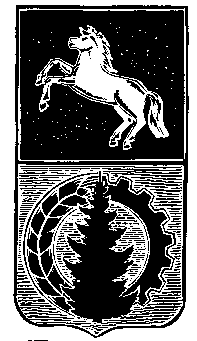 АДМИНИСТРАЦИЯ АСИНОВСКОГО РАЙОНАРАСПОРЯЖЕНИЕ29.09.2022                                                                                                                                    № 424-Р/22г. АсиноО внесении изменений в распоряжение администрации Асиновского района от 01.04.2022 № 132-Р/22 «Об утверждении Плана мероприятий «дорожной карты» по содействию развитию конкуренции на территории муниципального образования «Асиновский район»  на 2022-2025 годы»	В целях приведения в соответствие с законодательством Российской ФедерацииВ распоряжение администрации Асиновского района от 01.04.2022 № 132-Р/22 «Об утверждении Плана мероприятий «дорожной карты» по содействию развитию конкуренции на территории муниципального образования «Асиновский район»  на 2022-2025 годы» внести следующие изменения:План мероприятий «дорожную карту» по содействию развитию конкуренции на территории муниципального образования «Асиновский район» на 2022-2025 годы изложить в новой редакции согласно приложению.Настоящее распоряжение вступает в силу с даты его подписания и подлежит размещению на сайте муниципального образования «Асиновский район» www.asino.ru.Глава Асиновского района                                                                                              Н.А.ДанильчукА.А.СедякинаПриложениек распоряжению администрации Асиновского района от 29.09.2022 № 424-Р/22ПЛАН МЕРОПРИЯТИЙ «ДОРОЖНАЯ КАРТА» ПО СОДЕЙСТВИЮ РАЗВИТИЮ КОНКУРЕНЦИИ НА ТЕРРИТОРИИ МУНИЦИПАЛЬНОГО ОБРАЗОВАНИЯ «АСИНОВСКИЙ РАЙОН»  НА 2022-2025 ГОДЫПеречень товарных рынков на территории муниципального образования «Асиновский район»,приоритетных для содействия развитию конкуренцииМероприятия по содействию развитию конкуренции на муниципальных товарных рынкахСистемные мероприятия, направленные на развитие конкурентной среды№ п/пНаименование рынкаИсходная информация о товарном рынкеРынок услуг дошкольного образованияСистема дошкольного образования в Асиновском районе представлена 7 организациями. В Асиновском районе с 2017 года сохраняется полная обеспеченность детей от трех до семи лет местами в дошкольных образовательных организациях (актуальная очередь в АИС «Комплектование ДОО» отсутствует).По состоянию на 01.01.2022 количество воспитанников составляет * человек.Основными проблемами на рынке услуг дошкольного образования в Асиновском районе являются:недостаточный уровень платежеспособности населения;сложный порядок лицензирования образовательной деятельности, высокие требования к организации для получения лицензии;отсутствие потребности и специализированных помещений в районе;наличие разнообразной сети муниципальных и государственных дошкольных организаций.Рынок услуг общего образованияВ Асиновском районе образовательные программы начального общего, основного общего, среднего общего образования реализуют 13 общеобразовательных организации.На 01 сентября в 2020-2021 учебному году в Асиновском районе к занятиям приступили 4 950 обучающихся (рисунок), в т.ч. в школах города – 3 639 человек, в школах села – 951 человек.Основная проблема заключается в сложной процедуре лицензирования образовательной деятельности.Рынок услуг дополнительного образования детейВ Асиновском районе 3 организации осуществляют образовательную деятельность по дополнительным общеобразовательным программам для детей.Во всех организациях дополнительного образования представлены услуги по «Легоконструированию» и «Робототехнике». Реализуется модель сетевого взаимодействия образовательных организаций города Асино по развитию естественно-научного образования, в рамках Концепции развития естественно-научного образования на 2018-2021 годы, утвержденной постановлением администрации Асиновского района от 18.07.2018 № 1004. МАДОУ ДО ЦТДМ – ресурсный центр по развитию образовательной робототехники.Развивается уровневое внедрение робототехники: от детского сада к школе, до работы с университетами.Основной проблемой на данном рынке в Асиновском районе выступает отсутствие организаций, функционирующих в сфере дополнительного образования, в малонаселенных пунктах.Рынок услуг среднего профессионального образованияНа территории Асиновского района рынок услуг среднего профессионального образования представлен 1 организацией. Количество учащихся в 2021-2022 учебном году составило 1 088 человек.Основные проблемы на рынке услуг среднего профессионального образования Асиновском районе связаны со следующими факторами:снижение уровня платежеспособности потребителей услуг;проблема дальнейшего трудоустройства.Рынок медицинских услугРынок медицинских услуг в Асиновском районе представлен медицинскими организациями как государственной, так и частной формы собственности. В районе присутствует разветвленная сеть медицинских учреждений: центральная районная больница, поликлиника, стационар (инфекционное, терапевтическое, детское, хирургическое, акушерское отделения), рентгенодиагностический кабинет, отделение скорой медицинской помощи, 21 фельдшерско-акушерских пункта.В Асиновском районе в сфере медицинских услуг по ОКВЭД 86.2 «Медицинская и стоматологическая практика» и 86.9 «Деятельность в области медицины прочая» осуществляют деятельность 6 субъектов частной формы собственности. Доля организаций частной формы собственности в сфере оказания медицинских услуг составляет 22,2%.Основные проблемы, присутствующие на данном рынке:сложный порядок получения лицензии на ведение деятельности в сфере медицинских услуг;большие финансовые затраты на приобретение лечебно-диагностического оборудования;обеспеченность квалифицированными кадрами.Рынок услуг розничной торговли лекарственными препаратами, медицинскими изделиями и сопутствующими товарамиРазвитие конкуренции на рынке услуг розничной торговли лекарственными средствами является целесообразным для повышения физической и экономической доступности товаров.Количество «точек продаж» (аптеки и аптечные магазины) на территории Асиновского района составляет 14 единиц, все объекты относятся к частной собственности.Проблемы:неравномерное размещение аптек и аптечных пунктов на территории Асиновского района. Основная часть точек розничной торговли лекарственными препаратами, медицинскими изделиями и сопутствующими товарами расположена на территории районного центра – города Асино, где в связи с большой плотностью размещения аптечных учреждений имеет место высокий уровень конкуренции среди хозяйствующих субъектов, ниже цены на лекарственные препараты. В то же время имеется недостаточный уровень лекарственного обеспечения жителей отдаленных населенных пунктов, где отсутствуют аптечные организации в связи с экономической непривлекательностью для участников рынка;недостаточное обеспечение фармацевтическими кадрами, особенно в отдаленных районах области, что влияет на развитие фармацевтического рынка районах области.Рынок психолого-педагогического сопровождения детей с ограниченными возможностями здоровья В муниципальном образовании «Асиновский район» услуги психолого-педагогического сопровождения детей с ограниченными возможностями здоровья оказываются в медицинских организациях. Психолого-педагогическое сопровождение осуществляется в детских садах и школах специалистами: психологами, логопедами, дефектологами. Основными проблемами на рынке услуг психолого-педагогического сопровождения детей с ограниченными возможностями здоровья являются:сложный порядок лицензирования деятельности, излишние требования к организации для получения лицензии;низкая платежеспособность населения;недостаток квалифицированных специалистов в данной сфере, особенно учителей-дефектологов (олигофренопедагогов, тифлопедагогов и сурдопедагогов);недостаточный уровень межведомственного взаимодействия в подходе к оказанию услуг, в том числе отсутствие условий для электронного документооборота, отсутствие возможности подключения к базам данных.Рынок ритуальных услугОтрасль ритуальных услуг относится к одной из наиболее значимых социальных сфер, поскольку затрагивает интересы населения всего района. В Асиновском районе расположено 43 места погребения (кладбища), из них 30 кладбищ являются действующими. На территории района сфера ритуальных услуг представлена 3 субъектами частной формы собственности. Основной проблемой, присутствующей на рынке ритуальных услуг, является отсутствие прозрачности формирования ценовой политики на товары и услуги. Рынок теплоснабжения (производство тепловой энергии)Услуги по теплоснабжению в г. Асино оказывают 3 организации муниципальной формы собственности: МУП АГП Энергия-Т1, МУП АГП Энергия-Т2, МУП АГП Энергия-Т3.Развитие конкуренции на данном рынке осложнено следующими факторами: необходимость осуществления значительных первоначальных вложений; высокий износ имеющегося оборудования; длительные сроки организации производства, служащие препятствием для входа новых субъектов на рынок, что дает возможность уже функционирующему субъекту значительное время оказывать существенное воздействие на рынок.Основные проблемы имеющиеся на рынке теплоснабжения:необходимость осуществления значительных первоначальных капитальных вложений;высокий износ тепловых сетей и оборудования;длительные сроки организации производства служат препятствием для входа новых субъектов на рынок, что дает возможность уже функционирующему хозяйствующему субъекту значительное время оказывать существенное воздействие на рынок.Рынок купли-продажи электрической энергии (мощности) на розничном рынке электрической энергии (мощности)Реализацию электроэнергии до конечного потребителя на розничном рынке купли-продажи электрической энергии (мощности) на территории Асиновского района осуществляет АО «Томская энергосбытовая компания», которая является филиалом ПАО «ИНТЕР РАО ЕЭС» (частная форма собственности). Ежегодный объем потребления на территории района варьируется и составляет 180-200 млн. кВт/ч в год.Основной проблемой данного рынка является значительный износ сетевой инфраструктуры и, как следствие, повышение уровня энергетических потерь, а также увеличение аварийных ситуаций.Рынок производства электрической энергии (мощности) на розничном рынке электрической энергии (мощности) в режиме когенерацииПроизводитель электрической энергии на рынке Асиновского района отсутствует, генерирующая мощность составляет 0 кВт. Перераспределением электрической энергии (мощности) на розничном рынке в Асиновском районе является ПАО «Томская распределительная компания», головной компанией которой выступает федеральное агентство по управлению государственным имуществом «Росимущество» (федеральная форма собственности). ПАО «Томская распределительная компания» является монополистом на территории района, однако имеются предпосылки для появления на розничном рынке организации, которая будет относиться к частной форме собственности.Глобальной проблемой данного рынка является высокая степень износа объектов сетевой инфраструктуры и, как следствие, повышение уровня энергетических потерь, а также увеличение аварийных ситуаций.Рынок услуг по благоустройству городской средыВ настоящее время в целях реализации федерального проекта «Формирование комфортной городской среды» в Асиновском районе реализуются муниципальная программа «Формирование комфортной среды населенных пунктов на территории муниципального образования «Асиновский район» на 2018-2022 годы».В результате реализации Стратегии социально-экономического развития Асиновского района на период до 2030 года (далее – Стратегия) планируется улучшение содержания объектов благоустройства, зеленых насаждений и в целом внешнего облика населенных пунктов, входящих в состав Асиновского района, в том числе за счет обустройства дворовых территорий многоквартирных домов, благоустройства общественных пространств, ввода площадей обустроенных зон отдыха, спортивных и детских площадок на территориях населенных пунктов района.Отбор организаций, осуществляющих мероприятия по благоустройству городской среды, осуществляется в соответствии с Федеральным законом от 05.04.2013 № 44-ФЗ «О контрактной системе в сфере закупок товаров, работ, услуг для обеспечения государственных и муниципальных нужд» и Федеральным законом от 18.07.2011 № 223-ФЗ «О закупках товаров, работ, услуг отдельными видами юридических лиц».Основными проблемами на рынке являются:низкая инвестиционная привлекательность;повышенные требования к оперативности выполнения работ по благоустройству городской среды (сезонность);низкий уровень качества работ по благоустройству в связи с отсутствием установленных на законодательном уровне требований к проектированию и, как следствие, отсутствие проектирования либо некачественное проектирование.Рынок оказания услуг по перевозке пассажиров и багажа легковым такси  Деятельность по перевозке пассажиров и багажа легковым такси на территории Асиновского района осуществляется при условии получения юридическим лицом или индивидуальным предпринимателем разрешения.Согласно единому реестру субъектов малого и среднего предпринимательства налоговой службы в Асиновском районе по состоянию 01.01.2022 по виду деятельности  «49.32. Деятельность такси» насчитывается 6 индивидуальных предпринимателей, таким образом, доля частных перевозчик составляет 100%. Ключевой проблемой данного рынка является наличие нелегальных перевозчиков такси.Рынок оказания услуг по перевозке пассажиров автомобильным транспортом по муниципальным маршрутам регулярных перевозокМаршрутная сеть Асиновского района  включает 9 автобусных маршрутов  протяжённостью 497,6 км (5 единиц  транспортных средств).  Перевозки осуществляются  предприятием частной  формы собственности. Таким образом, доля услуг (работ) по перевозке пассажиров автомобильным транспортом 100%. Основной проблемой, препятствующей развитию конкуренции на рынке оказания услуг по перевозке пассажиров автомобильным транспортом по муниципальным маршрутам регулярных перевозок, является необходимость осуществления значительных первоначальных капитальных вложений на приобретение необходимого транспорта (автобусов) и организацию обслуживания автобусного парка при длительных сроках окупаемости этих вложений.Рынок оказания услуг по ремонту автотранспортных средствЕжегодно на территории района в связи с увеличением количества автомобилей возрастает спрос населения на такой вид бытовых услуг, как ремонт и техническое обслуживание автотранспортных средств.По состоянию на 01.01.2022 согласно Единому реестру субъектов среднего и малого предпринимательства Федеральной налоговой службы по Томской области по виду деятельности 45.20 «Техническое обслуживание и ремонт автотранспортных средств» на территории Асиновского района 42 субъекта оказывают услуги по ремонту и обслуживанию. Доля организаций частной формы собственности  на данном рынке составляет 100%.Основными факторам, сдерживающими развитие данного рынка являются большие затраты на технологическое оборудование, рост потребительских цен и снижение покупательской способности населения.Рынок жилищного строительстваОбъем введенного жилья в эксплуатацию за период действия 2015-2021 имел значительный темп роста. Общая площадь жилого фонда Асиновского района по состоянию на 01.01.2022 составляет 1 091,6 тыс. м2.Согласно единому реестру субъектов малого и среднего предпринимательства налоговой службы в Асиновском районе по состоянию 01.01.2022 по виду деятельности  «41.2. Строительство жилых и нежилых зданий» насчитывается 23 субъекта, осуществляющих деятельность в сфере строительства.Основные проблемы, присутствующие на данном рынке:рост средней рыночной цены квадратного метра жилья;высокий процент коммерческого кредита;недостаточная обеспеченность земельных участков инженерной, социальной и иной инфраструктурой.Рынок строительства объектов капительного строительства, за исключением жилищного и дорожного строительстваЗа период 2021 г. выданы разрешения на строительство объектов капитального строительства в количестве 21 единицы.В 2021 г. выдано градостроительных планов земельных участков 12 штук, что меньше в 3,1 раза, чем за 2020 г. Основной проблемой на рынке услуг строительства объектов капитального строительства, за исключением жилищного и дорожного строительства, является сложность привлечения инвестиций в объекты капитального строительства.Рынок выполнения работ по содержанию и текущему ремонту общего имущества собственников помещений в многоквартирном домеВ городе Асино обслуживают и управляют жилым фондом 5 управляющих компаний. Общая площадь жилищного фонда за 2021 год составила 1 095,57 тыс. кв. м. Общая площадь жилых помещений, приходящаяся в среднем на одного жителя (на конец 2021 года) составила 32,9 кв. метров. Количество многоквартирных домов на территории района 313 ед.В настоящее время на рынке выполнения работ по содержанию и текущему ремонту общего имущества собственников помещений в многоквартирном доме имеется несколько основных проблем:несоответствие качества и стоимости услуг в сфере ЖКХ;отсутствие единых стандартов управления МКД с учетом мнения собственников;слабая материально-техническая база и недостаточный уровень квалификации персонала управляющих организаций.Рынок дорожной деятельности (за исключением проектирования)Протяженность автомобильных дорог общего пользования с твердым покрытием в Асииновском районе составляет 378 км.Удельный вес автомобильных дорог с усовершенствованным покрытием в протяженности автомобильных дорог с твердым покрытием общего пользования составляет 75,2%.В рамках муниципальной программы «Развитие транспортной системы в Асиновском районе на 2016-2021 годы», соглашения между администрацией Асиновского района и Департаментом транспорта, дорожной деятельности и связи Томской области на предоставление в 2021 г. субсидии из областного бюджета на ремонт и (или) капитальный ремонт автомобильных дорог было отремонтировано 5,02 км автомобильных дорог, в т.ч. 3,7 км с асфальтобетонным покрытием. По итогам 2021 года работы по ремонту автомобильных дорог местного значения были проведены во всех поселениях Асиновского района. Основными проблемами, препятствующими развитию конкуренции на рынке дорожной деятельности, являются:необходимость осуществления значительных первоначальных капитальных вложений на приобретение необходимой дорожно-строительной техники при длительных сроках окупаемости этих вложений;большая протяженность дорог нуждается в ремонте.Рынок кадастровых и землеустроительных работПо информации ФНС согласно сведениям, содержащимся в Едином государственном реестре юридических лиц, Едином государственном реестре индивидуальных предпринимателей, на рынке кадастровых и землеустроительных работ муниципального образования Асиновский район осуществляют деятельность 2 субъекта МСП.Основными проблемами на рынке кадастровых и землеустроительных работ являются: невысокая численность населения, высокая стоимость кадастровых работ и технической инвентаризации.Рынок обработки древесины и производства изделий из дереваРынок обработки древесины и производства изделий из дерева согласно Стратегии является одной из приоритетных отраслей для развития экономики района.На территории Асиновского района зарегистрировано 105 субъектов МСП, занимающихся заготовкой и переработкой древесины. Объем отгруженных товаров собственного  производства за 2021 год крупными средними предприятиями (без предприятий с численностью менее 15 человек) составил 3 026,7 млн. руб. или 184,7% к аналогичному периоду прошлого года. Основной проблемой на рынке обработки древесины является недостаток квалифицированных кадров.Рынок производства бетонаОдним из основных строительных материалов, используемого при строительстве объектов, является бетон.По информации ФНС согласно сведениям, содержащимся в Едином государственном реестре юридических лиц, Едином государственном реестре индивидуальных предпринимателей, на рынке производства бетона производством данного продукта занимается лишь 2  субъекта. Проблемы:сложности в нахождении предпринимателями помещений и площадок для организации производства;снижение уровня спроса ввиду сезонности проведения строительных и ремонтных работ.Рынок розничной торговлиНа 01.01.2022 года рынок розничной торговли на территории Асиновского района включает в себя 240 объектов.В настоящее время в районе функционируют торговые сети «Пятерочка», «Ярче», «Магнит», «Мария-Ра», «DNS», «Доброцен», «Бристоль», «Светофор».  Ограничивающим фактором для развития «магазинов у дома» является наличие сетевых магазинов, устанавливающих более низкие цены за счет больших объемов поставки.Основной проблемой развития конкуренции на данном рынке является отсутствие финансирования мероприятий, направленных на увеличение количества ярмарок, мобильных объектов и иных объектов малых форматов торговли.№ п/пНаименование мероприятияСрок выполненияРезультат выполнения мероприятияИсполнительРынок услуг дошкольного образованияРынок услуг дошкольного образованияРынок услуг дошкольного образованияРынок услуг дошкольного образованияРынок услуг дошкольного образования1.1Консультирование частных образовательных организаций и индивидуальных предпринимателей по вопросам осуществления образовательной деятельности2022-2025Развитие сети частных дошкольных организаций и индивидуальных предпринимателей, реализующих программы дошкольного образования.Управление образованияРынок услуг общего образованияРынок услуг общего образованияРынок услуг общего образованияРынок услуг общего образованияРынок услуг общего образования2.1Информирование организаций, реализующих программы начального общего, основного общего и среднего общего образования, и родителей о мерах государственной поддержки в сфере общего образования2022-2025Повышение уровня информированности организаций и населения.Управление образованияРынок услуг дополнительного образования детейРынок услуг дополнительного образования детейРынок услуг дополнительного образования детейРынок услуг дополнительного образования детейРынок услуг дополнительного образования детей3.1Оказание консультативной помощи негосударственным организациям, реализующим дополнительные общеобразовательные программы для детей, по вопросам оказания им государственной поддержки 2022-2025Повышение уровня информированности организаций и населения.Управление образованияРынок услуг среднего профессионального образованияРынок услуг среднего профессионального образованияРынок услуг среднего профессионального образованияРынок услуг среднего профессионального образованияРынок услуг среднего профессионального образованияПроведение мониторинга численности обучающихся по программам среднего профессионального образования, программам профессионального обучения и дополнительным образовательным программам в образовательных организациях2022-2025Формирование базы данных ведомственной статистики, проведение анализа динамики численности обучающихся по программам среднего профессионального образования, программам профессионального обучения и дополнительным образовательным программам.Управление образованияРынок медицинских услугРынок медицинских услугРынок медицинских услугРынок медицинских услугРынок медицинских услуг5.1Консультационная помощь организациям негосударственной системы здравоохранения2022-2025Информационная поддержка субъектов предпринимательской деятельности в сфере розничной продажи лекарственных средств. Главный специалист по социальным вопросам5.2Проведение совместных мероприятий («круглых столов») с представителями субъектов медицинской деятельности по вопросам развития конкуренции на рынке2022-2025Формирование механизмов «обратной связи» с представителями бизнеса.Отдел социально-экономического развитияРынок услуг розничной торговли лекарственными препаратами, медицинскими изделиями и сопутствующими товарамиРынок услуг розничной торговли лекарственными препаратами, медицинскими изделиями и сопутствующими товарамиРынок услуг розничной торговли лекарственными препаратами, медицинскими изделиями и сопутствующими товарамиРынок услуг розничной торговли лекарственными препаратами, медицинскими изделиями и сопутствующими товарамиРынок услуг розничной торговли лекарственными препаратами, медицинскими изделиями и сопутствующими товарами6.1Информирование представителей предпринимательского сообщества об изменениях законодательства по лицензированию путем размещения информации на официальном сайте в информационно-телекоммуникационной сети «Интернет»ПостоянноПрозрачность процедуры предоставления услуги,обеспечение информированности предпринимательского сообщества.Главный специалист по социальным вопросам / Отдел социально-экономического развития6.2Проведение совместных мероприятий («круглых столов») с представителями субъектов медицинской деятельности по вопросам развития конкуренции на рынке2022-2025Формирование механизмов «обратной связи» с представителями бизнеса.Отдел социально-экономического развитияРынок психолого-педагогического сопровождения детей с ограниченными возможностями здоровьяРынок психолого-педагогического сопровождения детей с ограниченными возможностями здоровьяРынок психолого-педагогического сопровождения детей с ограниченными возможностями здоровьяРынок психолого-педагогического сопровождения детей с ограниченными возможностями здоровьяРынок психолого-педагогического сопровождения детей с ограниченными возможностями здоровья7.1Поддержка социально значимых проектов негосударственных (немуниципальных) организаций, направленных на оказание услуг ранней диагностики, социализации и реабилитации детей с ограниченными возможностями здоровья2022-2025Повышение доступности услуг ранней диагностики, социализации и реабилитации детей с ограниченными возможностями здоровья.Структурные подразделения администрации Асиновского района7.2Оказание информационной поддержки негосударственным (немуниципальным) организациям2022-2025Повышение привлекательности негосударственных (немуниципальных) организаций, оказывающих услуги ранней диагностики, социализации и реабилитации детям с ограниченными возможностями здоровья.Повышение статуса негосударственных (немуниципальных) организаций, оказывающих услуги ранней диагностики, социализации и реабилитации детям с ограниченными возможностями здоровья.Увеличение числа детей с ограниченными возможностями здоровья, получивших услуги ранней помощи.Главный специалист по социальным вопросам / Отдел социально-экономического развития7.3Поддержание в актуальном состоянии реестра организаций, оказывающих услуги семьям, воспитывающим детей-инвалидов и детей, имеющих ограничения жизнедеятельности, в том числе детям от 0 до 3 лет2022-2025Формирование дополнительного инструментария для повышения информированности специалистов и родителей о возможности получения услуг ранней помощи.Главный специалист по социальным вопросам / Отдел опеки и попечительстваРынок ритуальных услугРынок ритуальных услугРынок ритуальных услугРынок ритуальных услугРынок ритуальных услуг8.1Организация инвентаризации кладбищ и мест захоронений на них2022-2025Открытость и доступность процедур предоставления мест захоронений.Отдел социально-экономического развития8.2Организация оказания услуг по организации похорон по принципу «одного окна» на основе конкуренции с предоставлением лицам, ответственным за захоронения, полной информации об указанных хозяйствующих субъектах, содержащейся в таких реестрах2022-2025Прозрачность информации о стоимости ритуальных услуг.Отдел социально-экономического развитияРынок теплоснабжения (производство тепловой энергии)Рынок теплоснабжения (производство тепловой энергии)Рынок теплоснабжения (производство тепловой энергии)Рынок теплоснабжения (производство тепловой энергии)Рынок теплоснабжения (производство тепловой энергии)9.1Капитальный ремонт (с заменой) систем теплоснабжения2022-2025Сокращение уровня износа инженерных сетей теплоснабжения.Отдел ЖКХ, строительства и транспорта9.2Сокращение неэффективных муниципальных унитарных предприятий2022-2025Повышение уровня управления и качества электроснабжения потребителей.В соответствии с курируемой сферой структурные подразделения администрации Асиновского района Рынок купли-продажи электрической энергии (мощности) на розничном рынке электрической энергии (мощности) Рынок купли-продажи электрической энергии (мощности) на розничном рынке электрической энергии (мощности) Рынок купли-продажи электрической энергии (мощности) на розничном рынке электрической энергии (мощности) Рынок купли-продажи электрической энергии (мощности) на розничном рынке электрической энергии (мощности) Рынок купли-продажи электрической энергии (мощности) на розничном рынке электрической энергии (мощности)10.1Ежегодный мониторинг состояния конкуренции на рынке розничной купли-продажи электроэнергии (мощности) в ценовых и неценовых зонах2022-2025Результат состояния конкуренции на рынке купли-продажи электрической энергии (мощности).Отдел ЖКХ, строительства и транспорта / Отдел социально-экономического развитияРынок производства электрической энергии (мощности) на розничном рынке электрической энергии (мощности) в режиме когенерацииРынок производства электрической энергии (мощности) на розничном рынке электрической энергии (мощности) в режиме когенерацииРынок производства электрической энергии (мощности) на розничном рынке электрической энергии (мощности) в режиме когенерацииРынок производства электрической энергии (мощности) на розничном рынке электрической энергии (мощности) в режиме когенерацииРынок производства электрической энергии (мощности) на розничном рынке электрической энергии (мощности) в режиме когенерации11.1Ежегодный мониторинг состояния конкуренции на рынке производства электрической энергии2022-2025Результат состояния конкуренции на рынке производства электрической энергии.Отдел ЖКХ, строительства и транспорта / Отдел социально-экономического развитияРынок услуг по благоустройству городской средыРынок услуг по благоустройству городской средыРынок услуг по благоустройству городской средыРынок услуг по благоустройству городской средыРынок услуг по благоустройству городской среды12.1Организация и проведение конкурсных процедур, направленных на определение исполнителей мероприятий по благоустройству территорий в соответствии с едиными требованиями2022-2025Повышение экономической эффективности и конкурентоспособности хозяйствующих субъектов.В соответствии с курируемой сферой структурные подразделения администрации Асиновского районаРынок оказания услуг по перевозке пассажиров и багажа легковым такси  Рынок оказания услуг по перевозке пассажиров и багажа легковым такси  Рынок оказания услуг по перевозке пассажиров и багажа легковым такси  Рынок оказания услуг по перевозке пассажиров и багажа легковым такси  Рынок оказания услуг по перевозке пассажиров и багажа легковым такси  13.1Сохранение  сложившегося уровня конкурентных отношений.Организация мероприятий по пресечению деятельности нелегальных перевозчиков2022-2025Повышение качества обслуживания населения, Увеличение количества организаций частной формы собственности, оказывающих услуги по перевозке пассажиров и багажа легковым таксиОтдел ЖКХ, строительства и транспорта / Отдел социально-экономического развития13.2Оказание консультативной помощи  индивидуальным предпринимателям о мерах государственной поддержки 2022-2025Информационная поддержка субъектов предпринимательской деятельности в сфере услуг по перевозке пассажиров и багажа легковым таксиОтдел социально-экономического развитияРынок оказания услуг по перевозке пассажиров автомобильным транспортом по муниципальным маршрутам регулярных перевозокРынок оказания услуг по перевозке пассажиров автомобильным транспортом по муниципальным маршрутам регулярных перевозокРынок оказания услуг по перевозке пассажиров автомобильным транспортом по муниципальным маршрутам регулярных перевозокРынок оказания услуг по перевозке пассажиров автомобильным транспортом по муниципальным маршрутам регулярных перевозокРынок оказания услуг по перевозке пассажиров автомобильным транспортом по муниципальным маршрутам регулярных перевозок14.1Мониторинг пассажиропотока и потребностей в регулярных перевозках, корректировка существующей маршрутной сети и создание новых маршрутов 2022-2025Повышение качества и доступности предоставляемых услуг при перевозке пассажиров по муниципальным маршрутам.Отдел ЖКХ, строительства и транспорта / Отдел социально-экономического развития14.2Информирование и размещение на официальном сайте администрации Асиновского района нормативных правовых актов в сфере пассажирских перевозок2022-2025Повышение прозрачности деятельности по перевозке пассажиров по межмуниципальным маршрутам.Отдел ЖКХ, строительства и транспорта / Отдел социально-экономического развитияРынок оказания услуг по ремонту автотранспортных средствРынок оказания услуг по ремонту автотранспортных средствРынок оказания услуг по ремонту автотранспортных средствРынок оказания услуг по ремонту автотранспортных средствРынок оказания услуг по ремонту автотранспортных средств15.1Проведение мониторинга организаций, осуществляющих деятельность на рынке оказания услуг по ремонту автотранспортных средств2022-2025Актуализация перечня действующих организаций по техническому обслуживанию и ремонту автотранспортных средств;Анализ состояния конкурентной среды на рынке ремонта автотранспортных средств.Отдел социально-экономического развития15.2Оказание консультативной помощи организациям частных форм собственности, осуществляющим деятельность по оказанию услуг по ремонту автотранспортных средств о предоставляемых мерах государственной поддержки2022-2025Информированность организаций частной формы собственности,   осуществляющие  деятельность по оказанию услуг по ремонту автотранспортных средств о предоставляемых мерах государственной поддержкиОтдел социально-экономического развитияРынок жилищного строительстваРынок жилищного строительстваРынок жилищного строительстваРынок жилищного строительстваРынок жилищного строительства16.1Предоставление в электронной форме государственной услуги по выдаче разрешения на строительство объекта капитального строительства2022-2025Упрощение получения государственной услуги и другой полезной информации.Снижение административных барьеров и повышение доступности получения услуги.Отдел ЖКХ, строительства и транспорта / Отдел социально-экономического развития16.2Ежегодный анализ объемов ввода жилищного строительства на территории Асиновского района2022-2025Оценка состояния рынка жилищного строительства.Отдел ЖКХ, строительства и транспорта / Отдел социально-экономического развитияРынок строительства объектов капительного строительства, за исключением жилищного и дорожного строительстваРынок строительства объектов капительного строительства, за исключением жилищного и дорожного строительстваРынок строительства объектов капительного строительства, за исключением жилищного и дорожного строительстваРынок строительства объектов капительного строительства, за исключением жилищного и дорожного строительстваРынок строительства объектов капительного строительства, за исключением жилищного и дорожного строительства17.1Анализ допускаемых заказчиками нарушений при проведении государственных и муниципальных закупок на строительство объектов капитального строительства и учет результатов данного анализа при формировании документаций на проведение закупок2022-2025Снижение количества нарушений при проведении закупок на строительство объектов капитального строительства, обеспечение равного доступаучастников на товарный рынок.Отдел социально-экономического развития17.2Обеспечение предоставления государственных (муниципальных) услуг по выдаче градостроительного плана земельного участка исключительно в электронном виде2022-2025Снижение административной нагрузки при прохождении процедур в сфере строительства.Отдел по имуществу и землям / Отдел социально-экономического развития17.3Обеспечение предоставления государственных (муниципальных) услуг по выдаче разрешения на строительство, а также разрешения на ввод объекта в эксплуатацию исключительно в электронном виде2022-2025Снижение административной нагрузки при прохождении процедур в сфере строительства.Отдел ЖКХ, строительства и транспорта / Отдел социально-экономического развитияРынок выполнения работ по содержанию и текущему ремонту общего имущества собственников помещений в многоквартирном домеРынок выполнения работ по содержанию и текущему ремонту общего имущества собственников помещений в многоквартирном домеРынок выполнения работ по содержанию и текущему ремонту общего имущества собственников помещений в многоквартирном домеРынок выполнения работ по содержанию и текущему ремонту общего имущества собственников помещений в многоквартирном домеРынок выполнения работ по содержанию и текущему ремонту общего имущества собственников помещений в многоквартирном доме18.1Мониторинг информации о способах управления многоквартирными домами на территории Томской области. Выявление многоквартирных домов, собственники помещений которых не выбрали ни один из способов управления многоквартирными домами2022-2025Повышение качества выполняемых работ и услуг по содержанию и текущему ремонту многоквартирных домов.Отдел ЖКХ, строительства и транспорта18.2Проведение информационно-разъяснительной кампании, направленной на информирование собственников помещений в многоквартирных домах и организаций, оказывающих услуги по содержанию и текущему ремонту общего имущества в многоквартирных домах, об их правах и обязанностях в сфере обслуживания жилищного фонда2022-2025Повышение активности собственников помещений в многоквартирных домах в решении вопросов содержания общего имущества.Отдел ЖКХ, строительства и транспортаРынок дорожной деятельности (за исключением проектирования)Рынок дорожной деятельности (за исключением проектирования)Рынок дорожной деятельности (за исключением проектирования)Рынок дорожной деятельности (за исключением проектирования)Рынок дорожной деятельности (за исключением проектирования)19.1Мониторинг конкурентной среды на рынке дорожной деятельности2022-2025Формирование данных о конкурентной среде на рынке дорожной деятельности.Отдел ЖКХ, строительства и транспортаРынок кадастровых и землеустроительных работРынок кадастровых и землеустроительных работРынок кадастровых и землеустроительных работРынок кадастровых и землеустроительных работРынок кадастровых и землеустроительных работ20.1Создание условий для развития конкуренции на рынке кадастровых и землеустроительных работ 2022-2025Информационная поддержка субъектов предпринимательской деятельности в сфере кадастровых и землеустроительных работ.Отдел по имуществу и землям / Отдел социально-экономического развитияРынок обработки древесины и производства изделий из дереваРынок обработки древесины и производства изделий из дереваРынок обработки древесины и производства изделий из дереваРынок обработки древесины и производства изделий из дереваРынок обработки древесины и производства изделий из дерева21.1Оказание консультативной помощи организациям частных форм собственности, осуществляющихдеятельность по обработке древесины и производству изделий из дерева о региональных и  межрегиональных выставках ярмарках 2022-2025Наличие достоверной информации для  организаций частной формы собственности ,  осуществляющих  деятельность по обработке древесины и производству изделий из дерева о региональных и  межрегиональных выставках ярмарках.Отдел социально-экономического развития21.2Организация мероприятий по пресечению нелегальной деятельности в сфере обработки древесины и производства изделий из дереваПостоянноУвеличение количества организаций частной формы собственности, осуществляющих деятельность по обработке древесины и производству изделий из дерева.Отдел социально-экономического развитияРынок производства бетонаРынок производства бетонаРынок производства бетонаРынок производства бетонаРынок производства бетона22.1Информирование и размещение на официальном сайте администрации Асиновского района об инвестиционной деятельности в районе по направлению строительстваПостоянноВозможность получения заинтересованным лицам информации об инвестиционной деятельности в районе  по направлению строительства.Отдел ЖКХ, строительства и транспорта  / Отдел социально-экономического развитияРынок розничной торговлиРынок розничной торговлиРынок розничной торговлиРынок розничной торговлиРынок розничной торговли23.1Содействие развитию ярмарочной торговли на территории района2022-2025Проведение специализированных ярмарок пищевой продукции местных товаропроизводителей.Обеспечение жителей района и области местной сельскохозяйственной продукцией.Отдел социально-экономического развития / Отдел АПК23.2Мониторинг фактической обеспеченности населения площадью торговых объектов2022-2025Достижение значения норматива минимальной обеспеченности населения площадью стационарных торговых объектов, утвержденного постановлением Администрации Томской области от 25.01.2017 № 15а.Отдел социально-экономического развития23.3Реализация мероприятий, направленных на увеличение количества нестационарных и мобильных торговых объектов и торговых мест под них2022-2025Включение в схемы новых мест для размещения объектов нестационарной торговли.Отдел по имуществу и землям / Отдел социально-экономического развития№ п/пНаименование мероприятияСрок выполненияРезультат выполнения мероприятийИсполнительСистемные мероприятия, направленные на развитие конкурентной среды в Асиновском районе в соответствии с пунктом 30 СтандартаСистемные мероприятия, направленные на развитие конкурентной среды в Асиновском районе в соответствии с пунктом 30 СтандартаСистемные мероприятия, направленные на развитие конкурентной среды в Асиновском районе в соответствии с пунктом 30 СтандартаСистемные мероприятия, направленные на развитие конкурентной среды в Асиновском районе в соответствии с пунктом 30 Стандарта1Развитие конкурентоспособности товаров, работ, услуг субъектов малого и среднего предпринимательстваРазвитие конкурентоспособности товаров, работ, услуг субъектов малого и среднего предпринимательстваРазвитие конкурентоспособности товаров, работ, услуг субъектов малого и среднего предпринимательстваРазвитие конкурентоспособности товаров, работ, услуг субъектов малого и среднего предпринимательства1.1Повышение эффективности поддержки предприятий и индивидуальных предпринимателей с целью организации поставок продукции собственного производства2022-2025Ежегодный рост объема отгруженных товаров собственного производства.Отдел социально-экономического развития1.2Развитие и обеспечение функционирования портала «Малое и среднее предпринимательство»2022-2025Повышение уровня информированности субъектов малого и среднего предпринимательства о возможностях для развития бизнеса.Отдел социально-экономического развития1.3Актуализация раздела по развитию малого и среднего предпринимательства на официальном сайте муниципального образования.Размещение информации о мерах и инфраструктуре поддержки субъектов малого и среднего предпринимательства 2022-2025Повышение информированности субъектов МСП о принятых мерах по улучшению общих условий ведения предпринимательской деятельности.Отдел социально-экономического развития1.4Правовое просвещение субъектов предпринимательской деятельности по вопросам защиты их прав и законных интересов органами государственной власти2022-2025Повышение уровня юридической грамотности субъектов предпринимательской деятельности.Отдел социально-экономического развития совместно с правоохранительными органами1.5Размещение информации о деятельности по содействию развитию конкуренции и соответствующих материалов на официальном сайтеПостоянноИнформационная открытость о деятельности по содействию развитию конкуренции.Отдел социально-экономического развития2Обеспечение прозрачности и доступности закупок товаров, работ, услуг, осуществляемых с использованием конкурентных способов определения поставщиков (подрядчиков, исполнителей)Обеспечение прозрачности и доступности закупок товаров, работ, услуг, осуществляемых с использованием конкурентных способов определения поставщиков (подрядчиков, исполнителей)Обеспечение прозрачности и доступности закупок товаров, работ, услуг, осуществляемых с использованием конкурентных способов определения поставщиков (подрядчиков, исполнителей)Обеспечение прозрачности и доступности закупок товаров, работ, услуг, осуществляемых с использованием конкурентных способов определения поставщиков (подрядчиков, исполнителей)2.1Проведение закупок у субъектов малого и среднего предпринимательства в соответствии с Федеральным законом от 18.07.2011 N 223-ФЗ «О закупках товаров, работ, услуг отдельными видами юридических лиц»2022-2025Доля закупок у субъектов малого и среднего предпринимательства в совокупном стоимостном объеме договоров, заключенных по результатам закупок в соответствии с Федеральным законом от 18.07.2011 N 223-ФЗ «О закупках товаров, работ, услуг отдельными видами юридических лиц».Отдел социально-экономического развития совместно с  МКУ «Цент закупок Асиновского района»2.2Проведение закупок у субъектов малого предпринимательства в соответствии  с Федеральным законом от 05.04.2013 N 44-ФЗ «О контрактной системе в сфере закупок товаров, работ, услуг для обеспечения государственных  и муниципальных нужд»2022-2025Доля закупок у субъектов малого предпринимательства в совокупном стоимостном объеме контрактов, заключенных по результатам закупок в соответствии с Федеральным законом от 05.04.2013 N 44-ФЗ «О контрактной системе в сфере закупок товаров, работ, услуг для обеспечения государственных  и муниципальных нужд».Отдел социально-экономического развития совместно с  МКУ «Цент закупок Асиновского района»2.3Направление приглашений к участию в централизованных закупках участникам закупок (в том числе субъектам малого и среднего предпринимательства) посредством функционала электронной площадки2022-2025Расширение участия субъектов малого и среднего предпринимательства в закупках.Отдел социально-экономического развития совместно с  МКУ «Цент закупок Асиновского района»3Повышение качества управления закупочной деятельностью субъектов естественных монополий и компаний с государственным участием следующих показателей эффективностиПовышение качества управления закупочной деятельностью субъектов естественных монополий и компаний с государственным участием следующих показателей эффективностиПовышение качества управления закупочной деятельностью субъектов естественных монополий и компаний с государственным участием следующих показателей эффективностиПовышение качества управления закупочной деятельностью субъектов естественных монополий и компаний с государственным участием следующих показателей эффективности3.1Информационно-методическое, методологическое обеспечение поставщиков (подрядчиков, исполнителей) и товаропроизводителей, в том числе из числа субъектов малого предпринимательства, по вопросам их участия в определении поставщика (подрядчика, исполнителя) с целью повышения конкурентоспособностиПостоянноПроведение информационно-методических мероприятий для участников.Отдел социально-экономического развития совместно с  МКУ «Цент закупок Асиновского района»4Устранение избыточного государственного и муниципального регулирования, снижение административных барьеровУстранение избыточного государственного и муниципального регулирования, снижение административных барьеровУстранение избыточного государственного и муниципального регулирования, снижение административных барьеровУстранение избыточного государственного и муниципального регулирования, снижение административных барьеров4.1Перевод государственных и муниципальных услуг, связанных со сферой предпринимательской деятельности, в электронную форму2022-2025Снижение временных и финансовых издержек предпринимателей при получении государственных и муниципальных услуг, связанных со сферой предпринимательской деятельности.Отдел социально-экономического развития4.2Включение положений, предусматривающих анализ воздействия муниципальных нормативных правовых актов или их проектов на состояние конкуренции, в порядки проведения оценки регулирующего воздействия проектов муниципальных нормативных правовых актов и экспертизы муниципальных нормативных правовых актов, устанавливаемые в соответствии с Федеральным законом от 6 октября 2003 года N 131-ФЗ «Об общих принципах организации местного самоуправления в Российской Федерации», по вопросам оценки регулирующего воздействия проектов нормативных правовых актов и экспертизы нормативных правовых актов2022-2025Включение положений, предусматривающих анализ воздействия муниципальных нормативных правовых актов или их проектов на состояние конкуренции, в порядок проведения оценки регулирующего воздействия, утвержденного постановлением администрации Асиновского района от 18.01.2017 №  47 «Об оценке регулирующего воздействия проектов муниципальных нормативных правовых актов и экспертизы муниципальных нормативных правовых актов в целях выявления положений, необоснованно затрудняющих осуществление предпринимательской и инвестиционной деятельности в муниципальном образовании «Асиновский район».Отдел социально-экономического развития5Совершенствование процессов управления в рамках полномочий органов исполнительной власти субъектов Российской Федерации или органов местного самоуправления, закрепленных за ними законодательством Российской Федерации, объектами государственной собственности субъекта Российской Федерации и муниципальной собственности, а также на ограничение влияния государственных и муниципальных предприятий на конкуренциюСовершенствование процессов управления в рамках полномочий органов исполнительной власти субъектов Российской Федерации или органов местного самоуправления, закрепленных за ними законодательством Российской Федерации, объектами государственной собственности субъекта Российской Федерации и муниципальной собственности, а также на ограничение влияния государственных и муниципальных предприятий на конкуренциюСовершенствование процессов управления в рамках полномочий органов исполнительной власти субъектов Российской Федерации или органов местного самоуправления, закрепленных за ними законодательством Российской Федерации, объектами государственной собственности субъекта Российской Федерации и муниципальной собственности, а также на ограничение влияния государственных и муниципальных предприятий на конкуренциюСовершенствование процессов управления в рамках полномочий органов исполнительной власти субъектов Российской Федерации или органов местного самоуправления, закрепленных за ними законодательством Российской Федерации, объектами государственной собственности субъекта Российской Федерации и муниципальной собственности, а также на ограничение влияния государственных и муниципальных предприятий на конкуренцию5.1Сокращение количества государственных и муниципальных унитарных предприятий на конкурентных рынках Томской области2022-2025Снижение количества государственных унитарных предприятий путем ликвидации или реорганизации на товарном рынке.Структурные подразделения администрации Асиновского района6 Создание условий для недискриминационного доступа хозяйствующих субъектов на товарные рынки Создание условий для недискриминационного доступа хозяйствующих субъектов на товарные рынки Создание условий для недискриминационного доступа хозяйствующих субъектов на товарные рынки Создание условий для недискриминационного доступа хозяйствующих субъектов на товарные рынки6.1Предоставление хозяйствующим субъектам мер государственной и муниципальной поддержки на равных условиях2022-2025Создание прозрачных и недискриминационных условий доступа на товарные рынки региона хозяйствующим субъектам.Отдел социально-экономического развития7.Обеспечение и сохранение целевого использования государственных (муниципальных) объектов недвижимого имущества в социальной сфереОбеспечение и сохранение целевого использования государственных (муниципальных) объектов недвижимого имущества в социальной сфереОбеспечение и сохранение целевого использования государственных (муниципальных) объектов недвижимого имущества в социальной сфереОбеспечение и сохранение целевого использования государственных (муниципальных) объектов недвижимого имущества в социальной сфере7.1Формирование перечня государственных  и муниципальных объектов недвижимого имущества, включая не используемые по назначению, в отношении которых могут быть заключены соглашения  с применением механизмов государственно-частного партнерства и муниципально-частного партнерства в социальной сфере2022-2025Заключение соглашений  с применением механизмов государственно-частного партнерства и муниципально-частного партнерства с обязательством сохранения целевого назначения и использования объекта недвижимого имущества.Отдел по имуществу и землям8.Содействие развитию практики применения механизмов государственно-частного и муниципально-частного партнерства, в том числе практики заключения концессионных соглашений, в социальной сфере (детский отдых и оздоровление, спорт, здравоохранение, социальное обслуживание, дошкольное образование, культура, развитие сетей подвижной радиотелефонной связи в сельской местности, малонаселенных и труднодоступных районах)Содействие развитию практики применения механизмов государственно-частного и муниципально-частного партнерства, в том числе практики заключения концессионных соглашений, в социальной сфере (детский отдых и оздоровление, спорт, здравоохранение, социальное обслуживание, дошкольное образование, культура, развитие сетей подвижной радиотелефонной связи в сельской местности, малонаселенных и труднодоступных районах)Содействие развитию практики применения механизмов государственно-частного и муниципально-частного партнерства, в том числе практики заключения концессионных соглашений, в социальной сфере (детский отдых и оздоровление, спорт, здравоохранение, социальное обслуживание, дошкольное образование, культура, развитие сетей подвижной радиотелефонной связи в сельской местности, малонаселенных и труднодоступных районах)Содействие развитию практики применения механизмов государственно-частного и муниципально-частного партнерства, в том числе практики заключения концессионных соглашений, в социальной сфере (детский отдых и оздоровление, спорт, здравоохранение, социальное обслуживание, дошкольное образование, культура, развитие сетей подвижной радиотелефонной связи в сельской местности, малонаселенных и труднодоступных районах)8.1Применение механизмов государственно-частного партнерства (муниципально-частного партнерства), заключение концессионных соглашений в социальной сфере2022-2025Реестр соглашений о государственно-частном партнерстве (муниципально-частном партнерстве), концессионных соглашений.В соответствии с курируемой сферой структурные подразделения администрации Асиновского района9.Содействие развитию негосударственных (немуниципальных) социально ориентированных некоммерческих организаций и «социального предпринимательства»Содействие развитию негосударственных (немуниципальных) социально ориентированных некоммерческих организаций и «социального предпринимательства»Содействие развитию негосударственных (немуниципальных) социально ориентированных некоммерческих организаций и «социального предпринимательства»Содействие развитию негосударственных (немуниципальных) социально ориентированных некоммерческих организаций и «социального предпринимательства»9.1Освещение эффективных практик предоставления негосударственными организациями социальных (общественно полезных) услуг населению2022-2025Повышение информированности населения о социальных (общественно полезных) услугах, предоставляемых негосударственными организациямиОтдел социально-экономического развития10.Стимулирование новых предпринимательских инициатив за счет проведения образовательных мероприятий, обеспечивающих возможности для поиска, отбора и обучения потенциальных предпринимателейСтимулирование новых предпринимательских инициатив за счет проведения образовательных мероприятий, обеспечивающих возможности для поиска, отбора и обучения потенциальных предпринимателейСтимулирование новых предпринимательских инициатив за счет проведения образовательных мероприятий, обеспечивающих возможности для поиска, отбора и обучения потенциальных предпринимателейСтимулирование новых предпринимательских инициатив за счет проведения образовательных мероприятий, обеспечивающих возможности для поиска, отбора и обучения потенциальных предпринимателей10.1Проведение районного конкурса предпринимательских проектов «Бизнес-старт». Оказание поддержки победителям районного конкурса предпринимательских проектов «Бизнес-старт»2022-2025Популяризация предпринимательской деятельности. Стимулирование производства и реализации качественных товаров, работ и услуг.Отдел социально-экономического развития10.2Проведение обучающих семинаров, курсов, тренингов по вопросам осуществления предпринимательской деятельности2022-2025Организация семинаров, курсов, тренингов для населения района и области в целом. Отдел социально-экономического развития совместно с АБК «Асиновский бизнес-центр»11Развитие механизмов поддержки технического и научно-технического творчества детей и молодежи, обучения их правовой, технологической грамотности и основам цифровой экономики, в том числе в рамках стационарных загородных лагерей с соответствующим специализированным уклоном, а также повышение их информированности о потенциальных возможностях саморазвития, обеспечения поддержки научной, творческой и предпринимательской активностиРазвитие механизмов поддержки технического и научно-технического творчества детей и молодежи, обучения их правовой, технологической грамотности и основам цифровой экономики, в том числе в рамках стационарных загородных лагерей с соответствующим специализированным уклоном, а также повышение их информированности о потенциальных возможностях саморазвития, обеспечения поддержки научной, творческой и предпринимательской активностиРазвитие механизмов поддержки технического и научно-технического творчества детей и молодежи, обучения их правовой, технологической грамотности и основам цифровой экономики, в том числе в рамках стационарных загородных лагерей с соответствующим специализированным уклоном, а также повышение их информированности о потенциальных возможностях саморазвития, обеспечения поддержки научной, творческой и предпринимательской активностиРазвитие механизмов поддержки технического и научно-технического творчества детей и молодежи, обучения их правовой, технологической грамотности и основам цифровой экономики, в том числе в рамках стационарных загородных лагерей с соответствующим специализированным уклоном, а также повышение их информированности о потенциальных возможностях саморазвития, обеспечения поддержки научной, творческой и предпринимательской активности11.1Реализация (поддержка) программ дополнительного профессионального обучения актуальным навыкам и профессиям цифровой экономики для переподготовки кадров2022-2025Развитие у обучающихся навыков и компетенций, необходимых для цифровой экономикиУправление образования12Повышение в субъекте Российской Федерации цифровой грамотности населения, государственных гражданских служащих и работников бюджетной сферыПовышение в субъекте Российской Федерации цифровой грамотности населения, государственных гражданских служащих и работников бюджетной сферыПовышение в субъекте Российской Федерации цифровой грамотности населения, государственных гражданских служащих и работников бюджетной сферыПовышение в субъекте Российской Федерации цифровой грамотности населения, государственных гражданских служащих и работников бюджетной сферы12.1Обучение граждан пожилого возраста навыкам компьютерной грамотности2022-2025Вовлечение граждан пожилого возраста в информационную среду, формирование практических навыков работы на современном персональном компьютереБиблиотеки?12.2Организация обучения гражданских служащих цифровой грамотности, необходимой для исполнения должностных обязанностей гражданскими служащими2022-2025Повышение цифровой грамотности, необходимой для исполнения должностных обязанностей гражданскими служащимОтдел кадров13Выявление одаренных детей и молодежи, развитие их талантов и способностей, в том числе с использованием механизмов наставничества и дистанционного обучения в электронной форме, а также социальная поддержка молодых специалистов в различных сферах экономической деятельностиВыявление одаренных детей и молодежи, развитие их талантов и способностей, в том числе с использованием механизмов наставничества и дистанционного обучения в электронной форме, а также социальная поддержка молодых специалистов в различных сферах экономической деятельностиВыявление одаренных детей и молодежи, развитие их талантов и способностей, в том числе с использованием механизмов наставничества и дистанционного обучения в электронной форме, а также социальная поддержка молодых специалистов в различных сферах экономической деятельностиВыявление одаренных детей и молодежи, развитие их талантов и способностей, в том числе с использованием механизмов наставничества и дистанционного обучения в электронной форме, а также социальная поддержка молодых специалистов в различных сферах экономической деятельности13.1Предоставление мер государственной поддержки молодым специалистам в различных сферах экономической деятельности (здравоохранение, образование, сельское хозяйство и другое)2022-2025Поддержка молодых специалистов в различных сферах экономической деятельностиВ соответствии с курируемой сферой структурные подразделения администрации Асиновского района14Обеспечение равных условий доступа к информации о государственном имуществе субъекта Российской Федерации и имуществе, находящемся в собственности муниципальных образований, в том числе имуществе, включаемом в перечни для предоставления на льготных условиях субъектам малого и среднего предпринимательства, о реализации такого имущества или предоставлении его во владение и (или) пользование, а также о ресурсах всех видов, находящихся в государственной собственности субъекта Российской Федерации и муниципальной собственности, путем размещения указанной информации на официальном сайте Российской Федерации в сети «Интернет» для размещения информации о проведении торгов (www.torgi.gov.ru) и на официальном сайте уполномоченного органа в сети «Интернет»Обеспечение равных условий доступа к информации о государственном имуществе субъекта Российской Федерации и имуществе, находящемся в собственности муниципальных образований, в том числе имуществе, включаемом в перечни для предоставления на льготных условиях субъектам малого и среднего предпринимательства, о реализации такого имущества или предоставлении его во владение и (или) пользование, а также о ресурсах всех видов, находящихся в государственной собственности субъекта Российской Федерации и муниципальной собственности, путем размещения указанной информации на официальном сайте Российской Федерации в сети «Интернет» для размещения информации о проведении торгов (www.torgi.gov.ru) и на официальном сайте уполномоченного органа в сети «Интернет»Обеспечение равных условий доступа к информации о государственном имуществе субъекта Российской Федерации и имуществе, находящемся в собственности муниципальных образований, в том числе имуществе, включаемом в перечни для предоставления на льготных условиях субъектам малого и среднего предпринимательства, о реализации такого имущества или предоставлении его во владение и (или) пользование, а также о ресурсах всех видов, находящихся в государственной собственности субъекта Российской Федерации и муниципальной собственности, путем размещения указанной информации на официальном сайте Российской Федерации в сети «Интернет» для размещения информации о проведении торгов (www.torgi.gov.ru) и на официальном сайте уполномоченного органа в сети «Интернет»Обеспечение равных условий доступа к информации о государственном имуществе субъекта Российской Федерации и имуществе, находящемся в собственности муниципальных образований, в том числе имуществе, включаемом в перечни для предоставления на льготных условиях субъектам малого и среднего предпринимательства, о реализации такого имущества или предоставлении его во владение и (или) пользование, а также о ресурсах всех видов, находящихся в государственной собственности субъекта Российской Федерации и муниципальной собственности, путем размещения указанной информации на официальном сайте Российской Федерации в сети «Интернет» для размещения информации о проведении торгов (www.torgi.gov.ru) и на официальном сайте уполномоченного органа в сети «Интернет»14.1Размещение информации об имуществе, находящемся в муниципальной собственности2022-2025Размещение актуальной информации об имуществе, находящемся в муниципальной собственностиОтдел по имуществу и землям14.2Размещение перечня муниципального имущества, свободного от прав третьих лиц (за исключением имущественных прав субъектов малого и среднего предпринимательства), указанных в части 4 статьи 18 Федерального закона от 24.07.2007 N 209-ФЗ «О развитии малого и среднего предпринимательства в Российской Федерации» в сети «Интернет»2022-2025Размещение актуальной информации об имуществе, находящемся в муниципальной собственности, свободного от прав третьих лицОтдел по имуществу и землям15Мобильность трудовых ресурсов, способствующая повышению эффективности труда, включающая предварительное исследование потребностей товарного рынка, обучение и привлечение рабочей силы с квалификацией, соответствующей потребностям товарного рынка, в том числе привлечение высококвалифицированной рабочей силы из-за рубежа(приоритетом являются научно-технологические кадры)Мобильность трудовых ресурсов, способствующая повышению эффективности труда, включающая предварительное исследование потребностей товарного рынка, обучение и привлечение рабочей силы с квалификацией, соответствующей потребностям товарного рынка, в том числе привлечение высококвалифицированной рабочей силы из-за рубежа(приоритетом являются научно-технологические кадры)Мобильность трудовых ресурсов, способствующая повышению эффективности труда, включающая предварительное исследование потребностей товарного рынка, обучение и привлечение рабочей силы с квалификацией, соответствующей потребностям товарного рынка, в том числе привлечение высококвалифицированной рабочей силы из-за рубежа(приоритетом являются научно-технологические кадры)Мобильность трудовых ресурсов, способствующая повышению эффективности труда, включающая предварительное исследование потребностей товарного рынка, обучение и привлечение рабочей силы с квалификацией, соответствующей потребностям товарного рынка, в том числе привлечение высококвалифицированной рабочей силы из-за рубежа(приоритетом являются научно-технологические кадры)15.1Формирование перечня наиболее востребованных профессий на рынке труда Асиновского района для обучения безработных граждан (повышение квалификации рабочей силы)ПостоянноСформирован перечень наиболее востребованных профессий на рынке труда Асиновского районаОтдел социально-экономического развития совместно с кадровым центром «Работа России»15.2Информирование населения и содействие в трудоустройстве в другой местности (внутри Томской области, а также в других субъектах Российской Федерации) с использованием информационного портала «Работа в России», других сайтов в информационно-телекоммуникационной сети «Интернет», средств массовой информации, информационных стендов в областных центрах занятости населенияПостоянноПовышение информированности и мобильности трудовых ресурсовОтдел социально-экономического развития совместно с кадровым центром «Работа России»16Выравнивание условий конкуренции как в рамках товарных рынков внутри субъекта Российской Федерации (включая темпы роста цен), так и между субъектами Российской Федерации (включая темпы роста и уровни цен)Выравнивание условий конкуренции как в рамках товарных рынков внутри субъекта Российской Федерации (включая темпы роста цен), так и между субъектами Российской Федерации (включая темпы роста и уровни цен)Выравнивание условий конкуренции как в рамках товарных рынков внутри субъекта Российской Федерации (включая темпы роста цен), так и между субъектами Российской Федерации (включая темпы роста и уровни цен)Выравнивание условий конкуренции как в рамках товарных рынков внутри субъекта Российской Федерации (включая темпы роста цен), так и между субъектами Российской Федерации (включая темпы роста и уровни цен)16.1Содействие выставочно-ярмарочной деятельностиПостоянноРасширение каналов сбыта продукции местных производителей, рост предпринимательской активностиОтдел социально-экономического развитияДополнительные системные мероприятияДополнительные системные мероприятияДополнительные системные мероприятияДополнительные системные мероприятия1Мониторинг перечня лучших муниципальных практик по содействию развитию конкуренцииПостоянноСовершенствование деятельности администрации Асиновского района в части реализации мероприятий по содействию развитию конкуренции и их результативностиОтдел социально-экономического развития